Инструкция по оформлению услуги Автоплатеж в адрес МУП «Элиставодоканал»в системе Сбербанк ОнлайнЗайдите на сайт www.sberbank.ruПерейдите по ссылке, нажав кнопку «Вход»    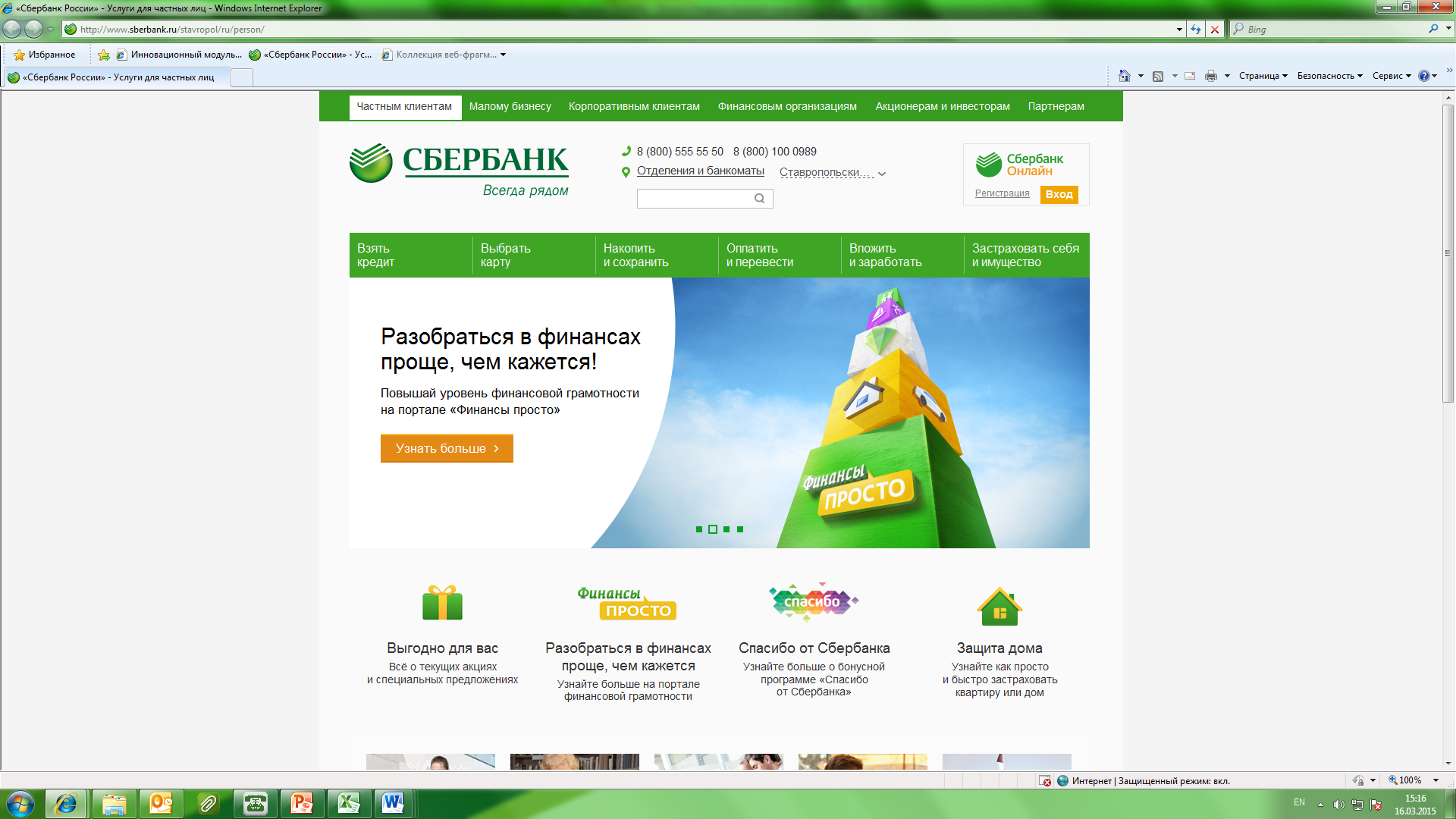 В случае если Вы используете Сбербанк Онлайн впервые, необходимо зарегистрироваться.Для успешной регистрации Вам потребуется банковская карта и телефон, на который подключена услуга Мобильный банк: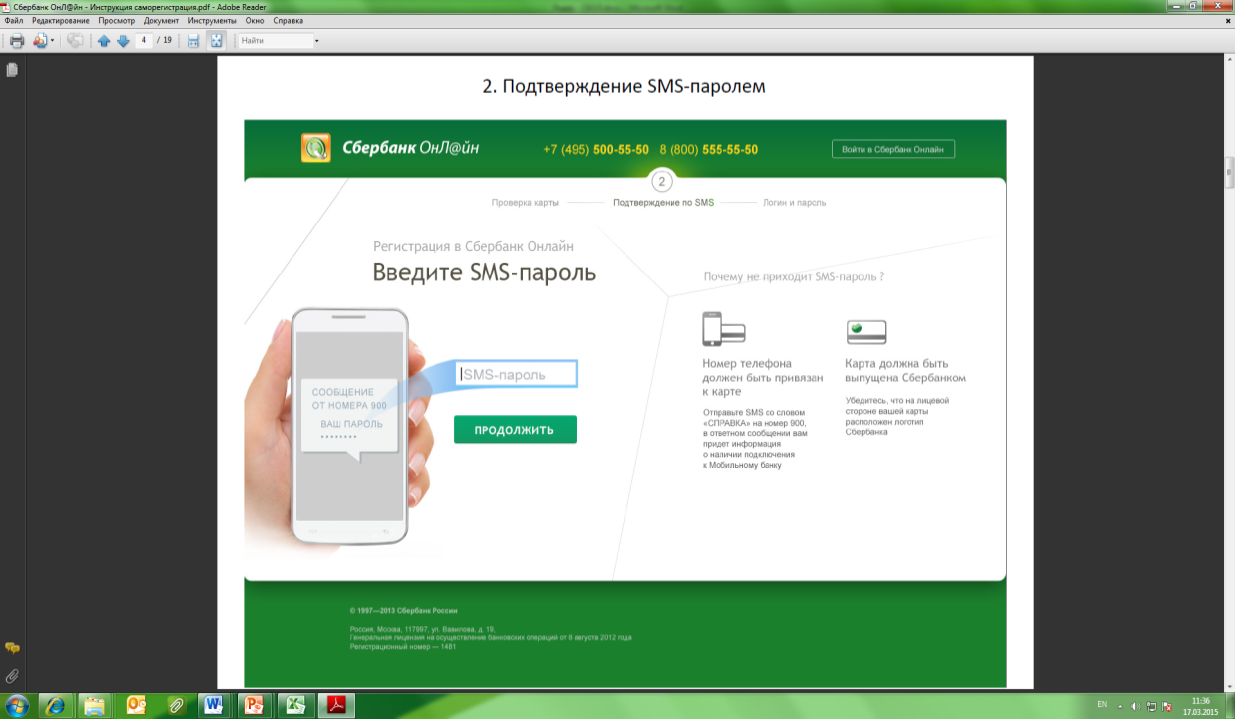 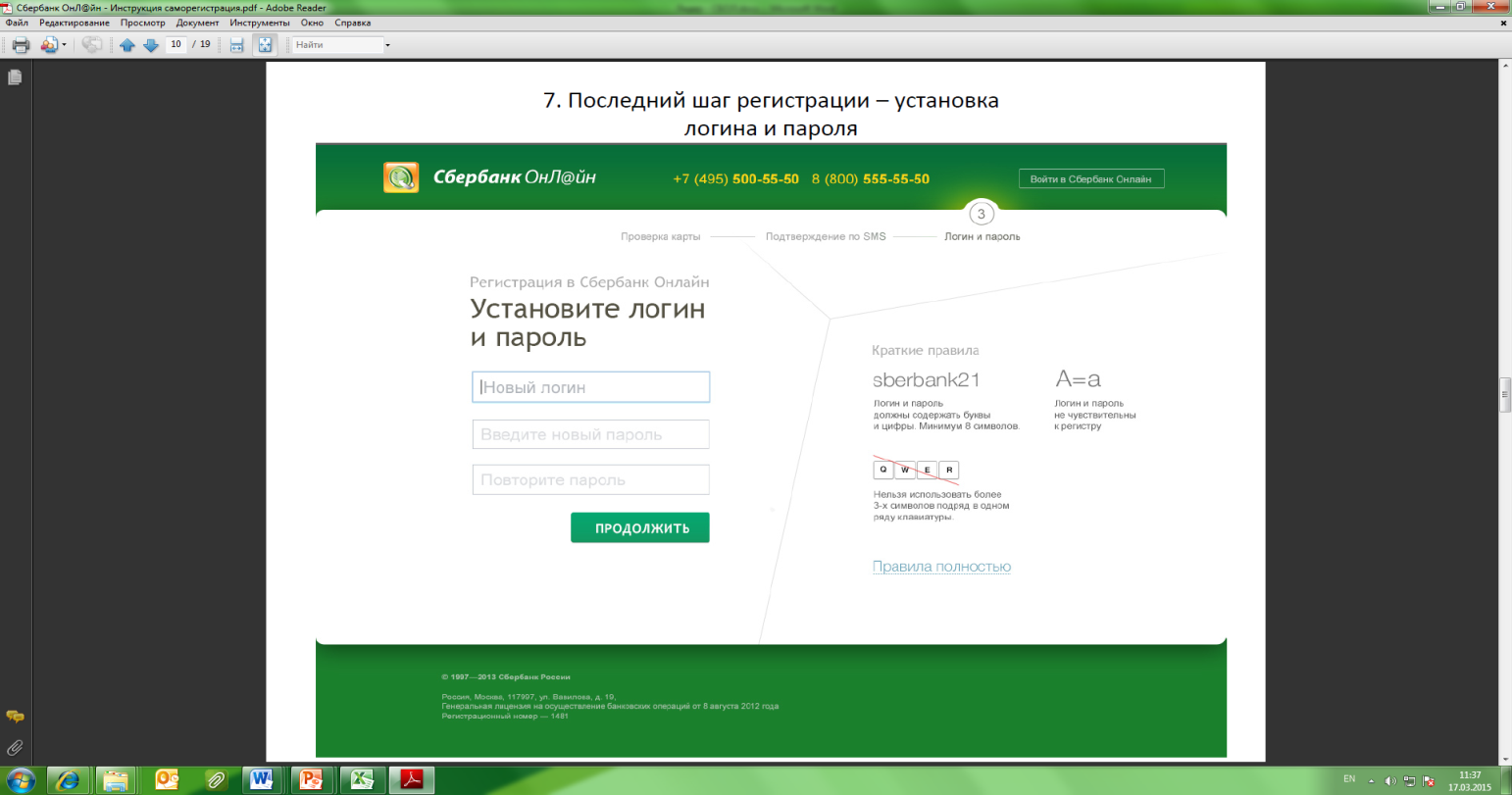 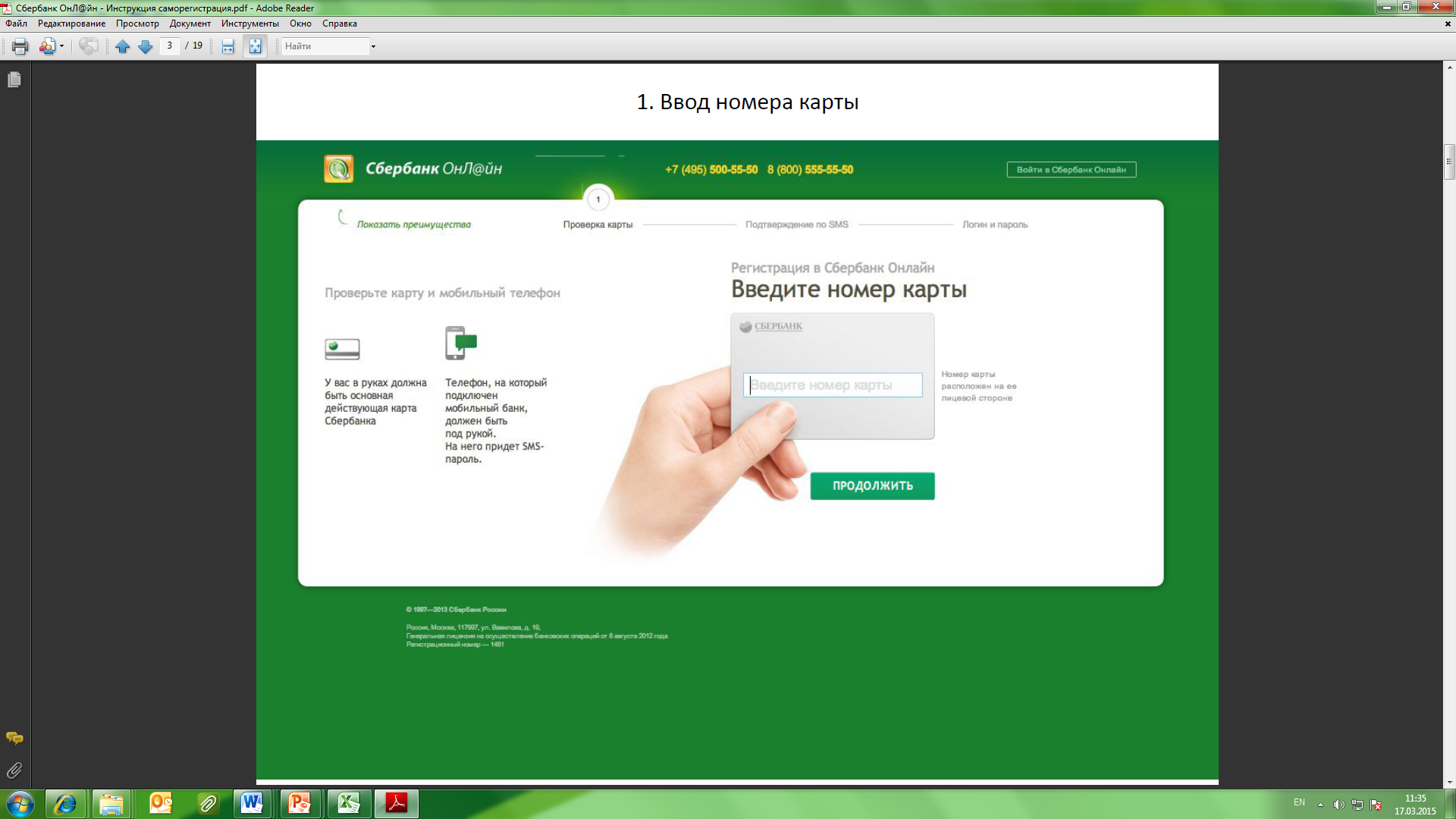 Для входа в систему Сбербанк Онлайн необходимо ввести идентификатор или логин, а также постоянный пароль клиента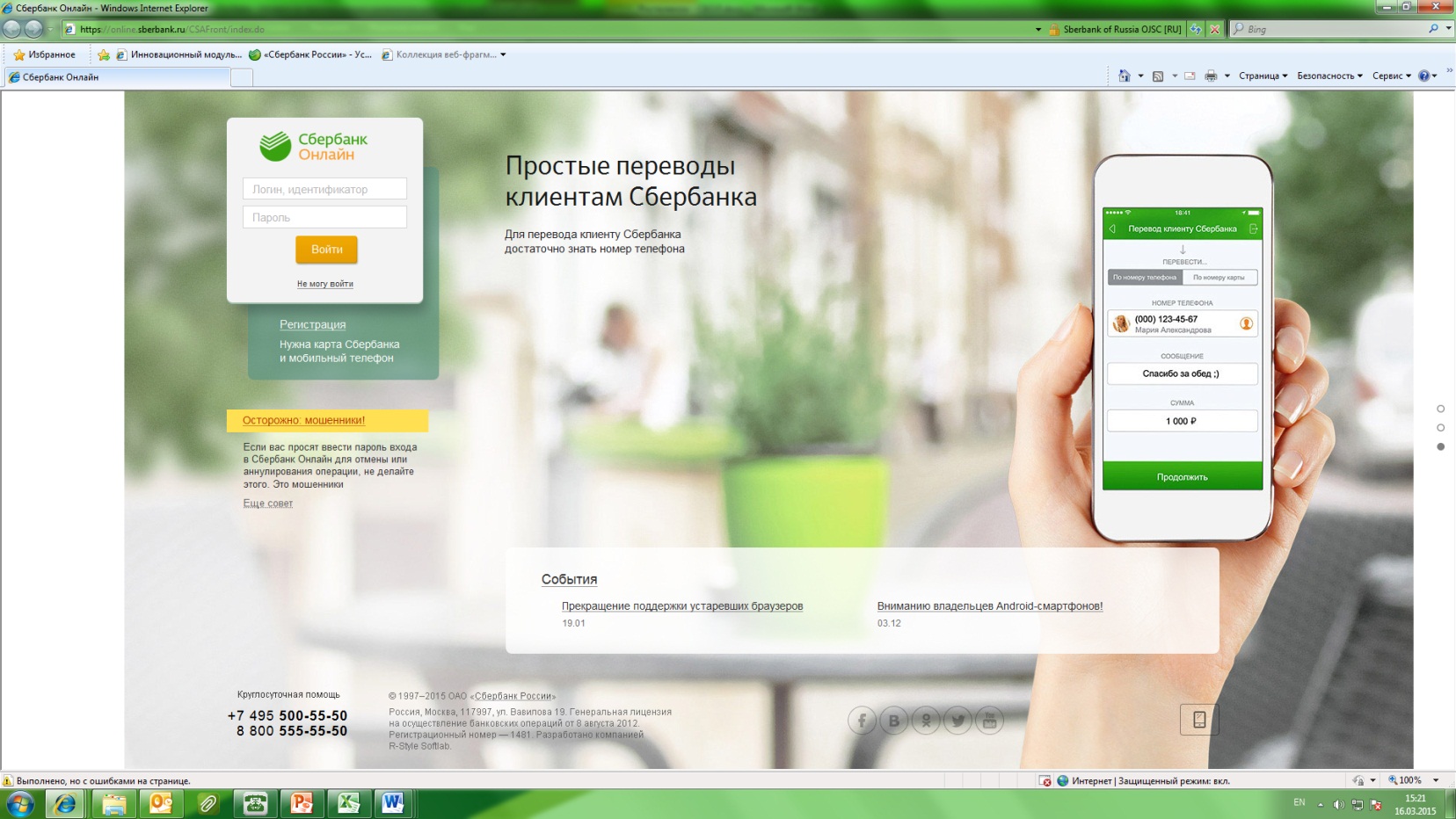 Далее необходимо подтвердить вход путем ввода одноразового пароля, полученного посредством смс-сообщения.  В меню справа выберите последовательно «Мои автоплатежи», далее «Подключить автоплатеж»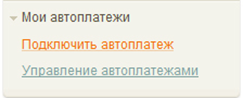 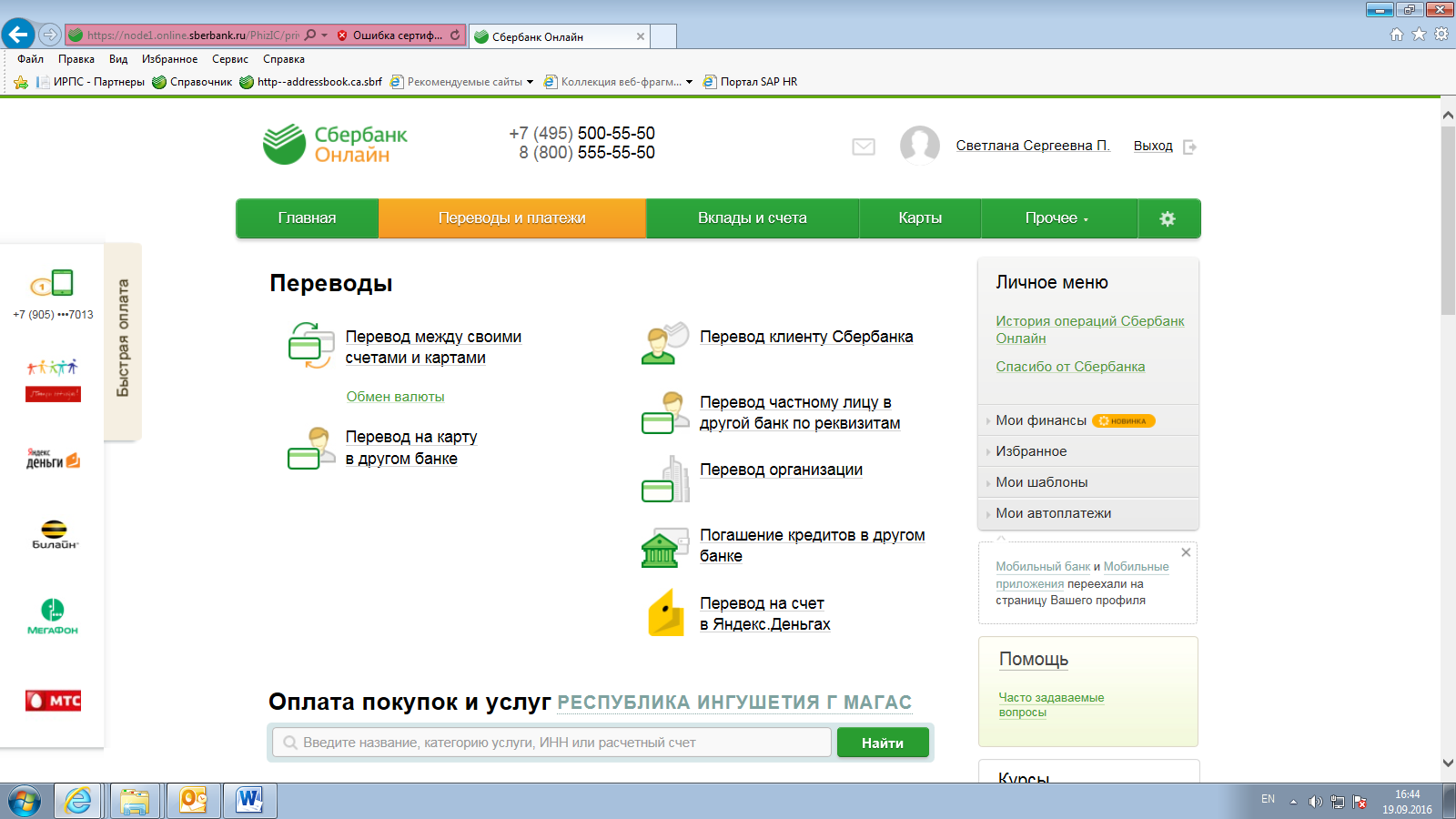 В разделе «ЖКХ и домашний телефон» перейдите по ссылке «Водоснабжение» и выберите «Элиставодоканал»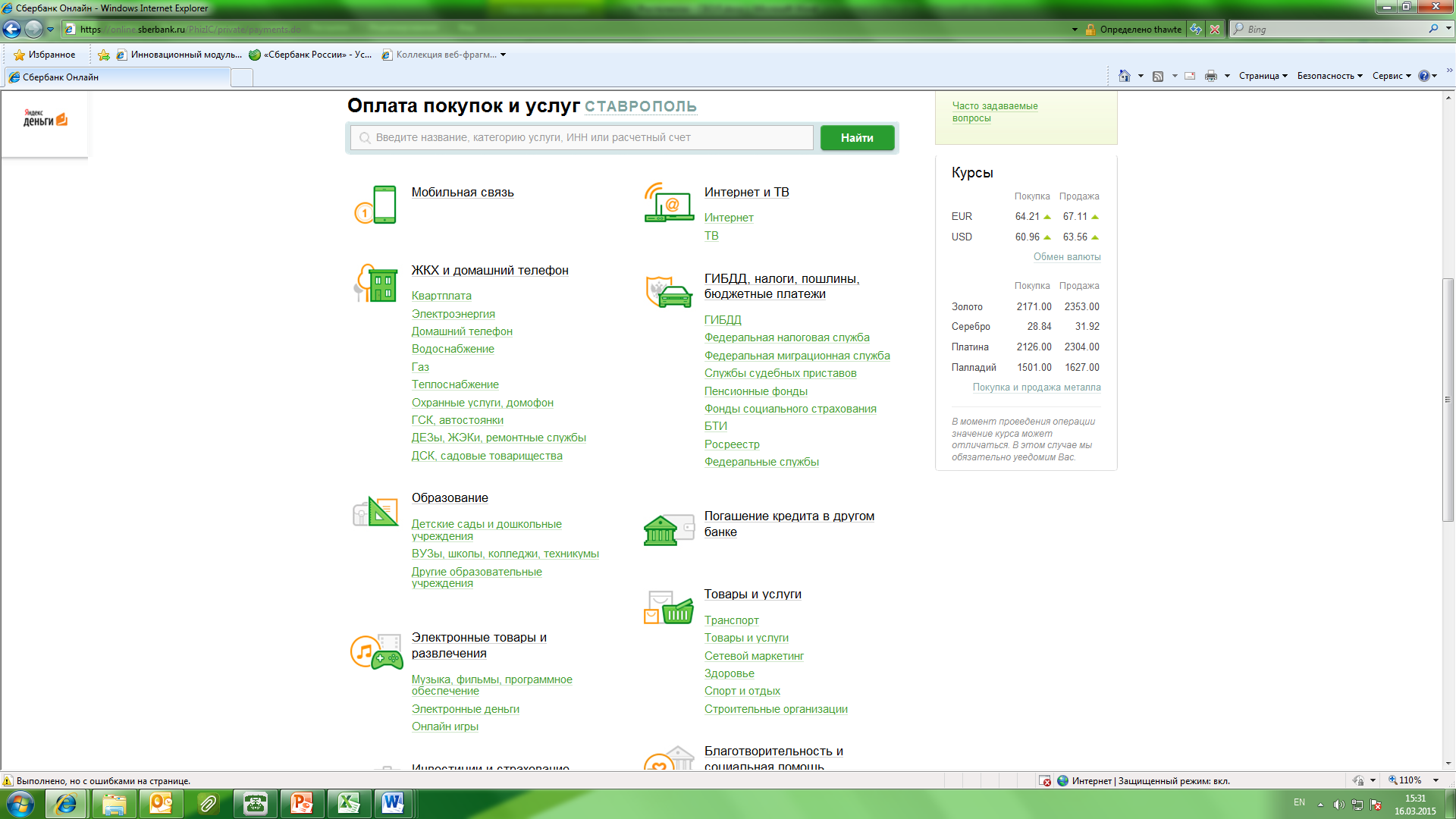 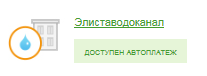 Выберите карту списания денежных средств. Укажите лицевой счет плательщика и нажмите на кнопку«Продолжить»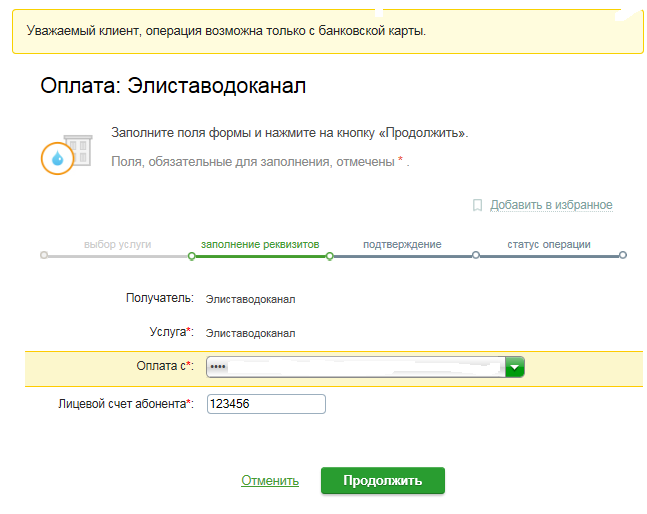 Внимательно проверьте реквизиты заявки  и нажмите кнопку «Продолжить»	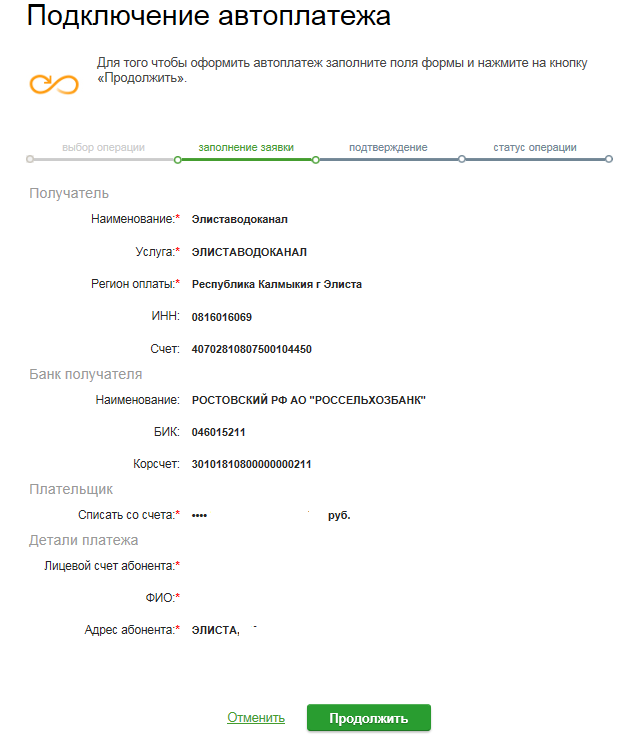 Укажите желаемую дату оплаты, а также максимальную сумму платежа (если начисление будет превышать ту сумму, которую вы укажите, то автоплатеж не сработает) и нажмите кнопку «Подключить»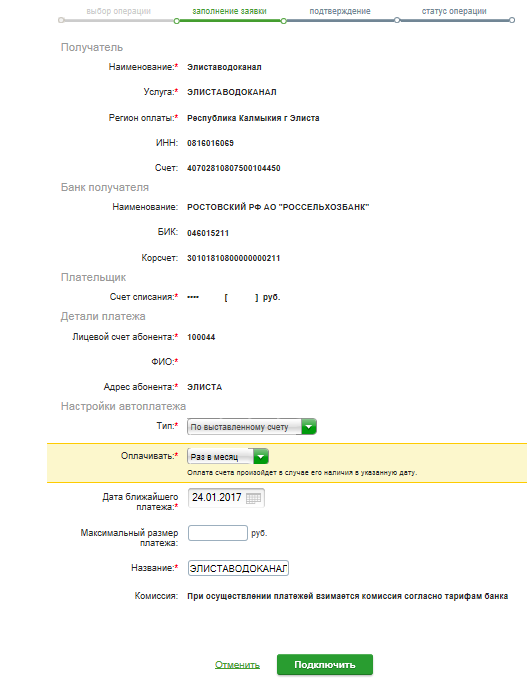 Введите смс-пароль для подтверждения заявки. Нажмите «Подтвердить». Далее Вы можете посмотреть статус заявки. Также отследить ход выполнения операции можно в «Истории операций»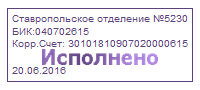 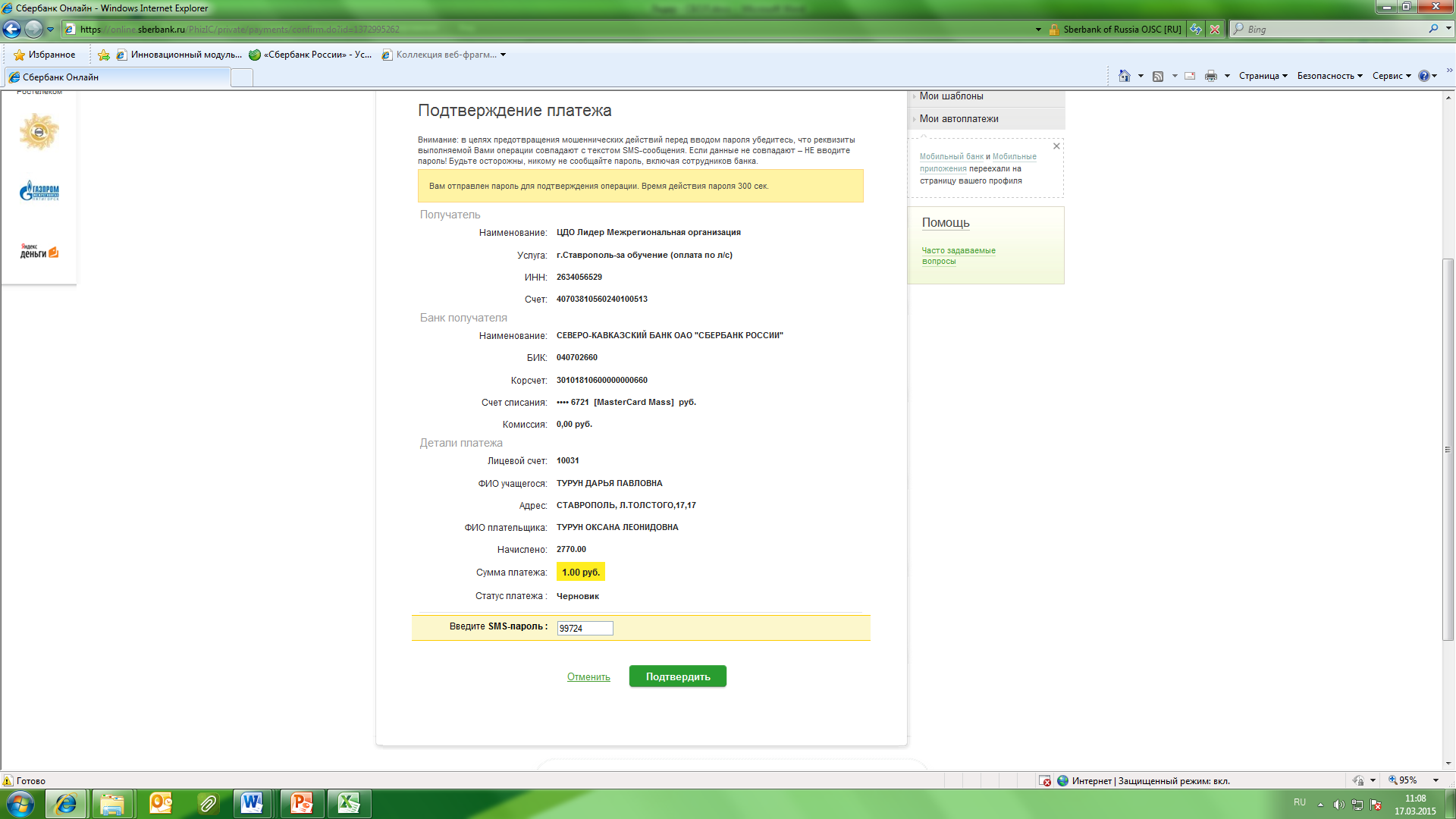 